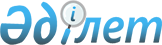 Ақжар ауданының мүгедектері үшін жұмыс орындары квотасын белгілеу туралы
					
			Күшін жойған
			
			
		
					Солтүстік Қазақстан облысы Ақжар аудандық әкімдігінің 2013 жылғы 20 мамырдағы N 172 қаулысы. Солтүстік Қазақстан облысының Әділет департаментімен 2013 жылғы 19 маусымда N 2298 болып тіркелді. Күші жойылды – Солтүстік Қазақстан облысы Ақжар ауданы әкімдігінің 2016 жылғы 26 тамыздағы № 208 қаулысымен      Ескерту. Күші жойылды – Солтүстік Қазақстан облысы Ақжар ауданы әкімдігінің 26.08.2016 № 208 қаулысымен.

      "Халықты жұмыспен қамту туралы" Қазақстан Республикасының 2001 жылғы 23 қаңтардағы Заңының 7-бабы 5-2) тармақшасына, "Қазақстан Республикасында мүгедектерді әлеуметтік қорғау туралы" Қазақстан Республикасының 2005 жылғы 13 сәуірдегі Заңының 31-бабы 1) тармақшасына сәйкес, Солтүстік Қазақстан облысы Ақжар ауданы әкімдігі ҚАУЛЫ ЕТЕДІ:

      1. Солтүстік Қазақстан облысы Ақжар ауданының мүгедектері үшін жұмыс орындарының жалпы санының үш пайызы көлемінде жұмыс орындары квотасы белгіленсін.

      2. Осы қаулының орындалуын бақылау Солтүстік Қазақстан облысы Ақжар ауданы әкімінің орынбасары Ж.Б. Сыздықовқа жүктелсін.

      3. Осы қаулы алғашқы ресми жарияланған күннен бастап он күнтізбелік күн өткеннен кейін қолданысқа енгізіледі.


					© 2012. Қазақстан Республикасы Әділет министрлігінің «Қазақстан Республикасының Заңнама және құқықтық ақпарат институты» ШЖҚ РМК
				
      Солтүстік Қазақстан облысы
Ақжар ауданының әкімі

А. Тастеміров
